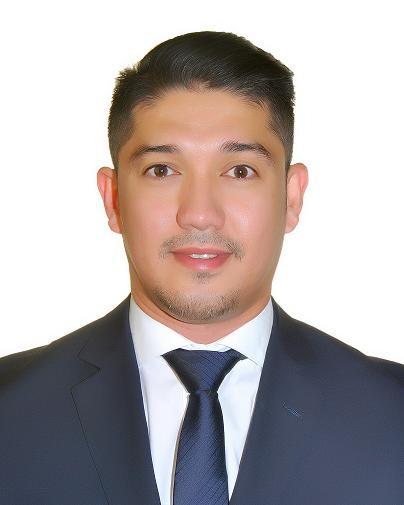 SUMMARY:Profile: 				Male, 35 yrs. oldNationality:			FilipinoCurrent Location:		                Dubai, UAECurrent Position:	                                Assistant Store Manager / Store In-chargeDegree:			                Management Information SystemPROFESSIONAL PROFILE:Passionate and experienced senior sales associate with years of valuable experience in sales, and supervising store operations with the ability to adapt in a fast-paced work environment and handling multiple priorities.CORE COMPETENCIES:* Strategic sales and marketing		              * Product strategy* Store styling and innovation concepts	              	              * Supervisory skills* Effective Communication			              * Reports and administration* Excellent Interpersonal Skills                                               * Drive for resultWORK EXPERIENCE:Assistant Store Manager/Store In-chargeSeptember 2015 - PresentFollow up shop team through conducting daily meeting to discuss sales achievement vs. target and distribute roles to reach objectives.Train new and old team by delivering training sessions; reviewing job results and learning needs, developing and implementing new product training.Manage all inter shops transfers and communicate properly to area manager.Set targets for team daily/weekly/monthly.Motivate team to achieve their individual and store targets, and determine top and low performers.Analyze shop and brand performance and take necessary action with approval from area manager.Support all marketing activities.Promotes teamwork and handle team grievances and disciplines.Demonstrate six steps with outstanding customer service and be a role model for team.Conduct and maintains accurate inventory.Ensure stock availability and stock safety. (cabinet and stockroom)Plans, coordinates, and executes all sales promotions in a timely manner and ensure pricing and displays are correct at all times.Ensure all financial and banking work is completed accurately.Maintains store-level compliance with company standards of safety, security, facility maintenance at all times.West L.A.  LLC / West L.A. Shop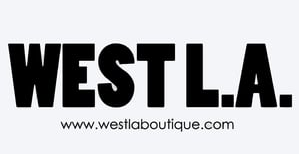 Assistant Store Manager / Visual Merchandiser@ Sunset MallJune 2014 – August 2015Customer Service, identify customer potential needs and use initiatives to meet customer needs.Ensuring, building and maintaining customer database.Stock Management, receiving goods and ensure stock control and proper record of all stock movements.Supervise the replenishment process to avoid any over stocks or shortage.Preparing for inventory.Coordinate with the back office, warehouse, marketing and merchandizing team regards of new launches.Follow up on different issues with mall management such as mall promotion, permits and security.Maintain high standards of visual merchandising, housekeeping in term of cleanness, display, lighting and stock rotation. Conduct daily walk through to check presentation standards.Preparing schedule to ensure full coverage of the shop floor and maintain grooming standards of the staff.Manage, engage and delegate the responsibilities of the team.Conduct the appraisal and assessment of the team members.Responsible for coaching and training my team members.Preparing weekly feedbacks on the sell thru to figure the slow moving and fast moving items.Allied Enterprises LLC / Dsquared2 Shop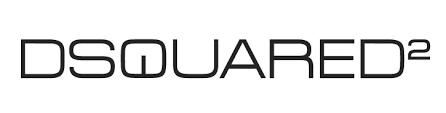 Store Supervisor@ Dubai MallSeptember 2012 – May 2014Presenting the product or service in a structured professional way.Listening to customer requirements and presenting appropriately to make a sale.Making repeat sales to existing customers.Managing the stock room neatly and accordingly.Receiving and sending returns.Knowledgeable on POS, Navision and Oracle program.Attending team meeting and sharing best practice with colleagues.Demonstrated aptitude for problem solving in determining solutions for customers.Fulfill other duties and responsibilities as assigned.U.A.E. Trading / Rodeo Drive 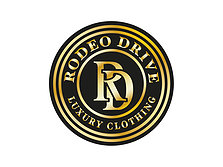 Senior Sales Associate / Store Stylist@ Dubai MallApril 2011 – June 2012Maximizing store revenue by attending to clientele’s needs and requestsUp selling and encourage customers to patronize the product.Monitor all the product merchandise.Supervised display and physical arrangement of merchandise.Floor coverage flexibility & dependability with schedules including some nights and weekends.Diesel StoreStore Supervisor / Denim Expert                                    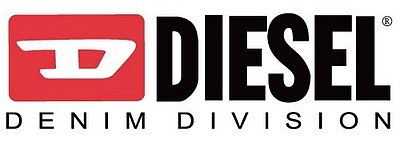 @ Burjuman Centre,March 2008 – March 2011Assist and supports the Store Manager and supervise the shop and the staff including weekly feedbacks and staff schedule.Meet or exceed sales and new account goals.Responsible for denim outsource per season.Responsible for inventory, signing and receiving all the items delivered.Handling petty cash and Cashiering.OTHER WORK EXPERIENCE:ReceptionistOctober 2005 – November 2006Edsa Plaza HotelManila, PhilippinesData Entry ClerkNovember 2003 – May 2004Equitable Bank, PhilippinesManila, PhilippinesSales RepresentativeDecember 2002 – July 2003Nike Park ground flr.Robinsons Galleria, Ortigas PhilippinesSales SupervisorJune 2001 – August 2002Lacoste Boutique Podium4 Flr. Midland Buendia Bldg.Makati City PhilippinesConsistent Top sellerEDUCATION:Management Information System (Undergraduate)PHILIPPINE SCHOOL OF BUSINESS ADMINISTRATIONMarch 2005Manila, PhilippinesCERTIFICATES:The Philippine National Red Cross (Manila Chapter) Seminar on :First Aid CourseFire Fighting and PreventionAdult CPR CourseSeminar on Developing Effective Supervision…The Key to Quality Productivity by National Management and Research Center at Dusit Hotel, Manila, PhilippinesProduct Training Per Season Collection from September 2008 to January 2011 by Uranio Overseas Bureau Trading. ( Diesel Brand )Denim Specialist Training by Uranio Overseas Bureau Trading (Diesel Brand)Induction Training Program ( Level 1 ) September 2012 by Allied Enterprises LLCEDEXCEL LEVEL 2 DIPLOMA in Retail Skills ( QCF ) March to December 2013 by Chalhoub Retail AcademyFOSSIL Group Brands Workshop March 22, 2016Ferre Milano Timepiece Training March 26, 2016Smalto Timepiece TrainingMarch 26, 2016Police, Cerruti 1881 and Gant watches brand, product, technical and operational Training conducted by SWISS Watch Group last April 4, 2016Casio G-Shock Timepiece Training July 12, 2016Job Seeker Name LOUIE / CV No: 840126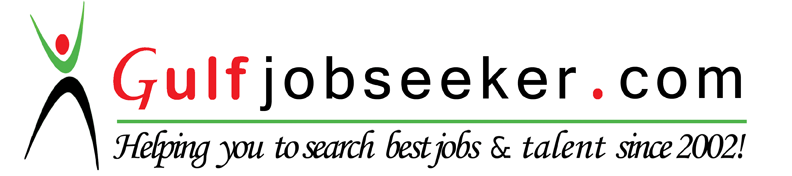 To buy the contact details of this registered candidate,send email with your company name and position available tocvcontacts@gulfjobseekers.com or call +971504753686